17 апреля 2018 года, группа студентов первого курса Болотнинского педагогического колледжа во главе с преподавателем Воробьевой Мариной Николаевной, посетили кинотеатр в ТЦ «Галерея Новосибирск». Студенты с огромным удовольствием не только побывали на премьере грандиозного фильма «Рэмпейдж», но и поучаствовали в фотосессии ТЦ «Галерея Новосибирск». Самым запоминающимся моментом данной поездки стала прогулка по г. Новосибирску, во время которой студенты смогли увидеть самые главные достопримечательности города. Такого рода поездки предоставляют студентам не только возможность расширить свой кругозор в области кинематографа, культуры разных народов мира, но и укрепить общение со сверстниками, найти новых друзей и товарищей.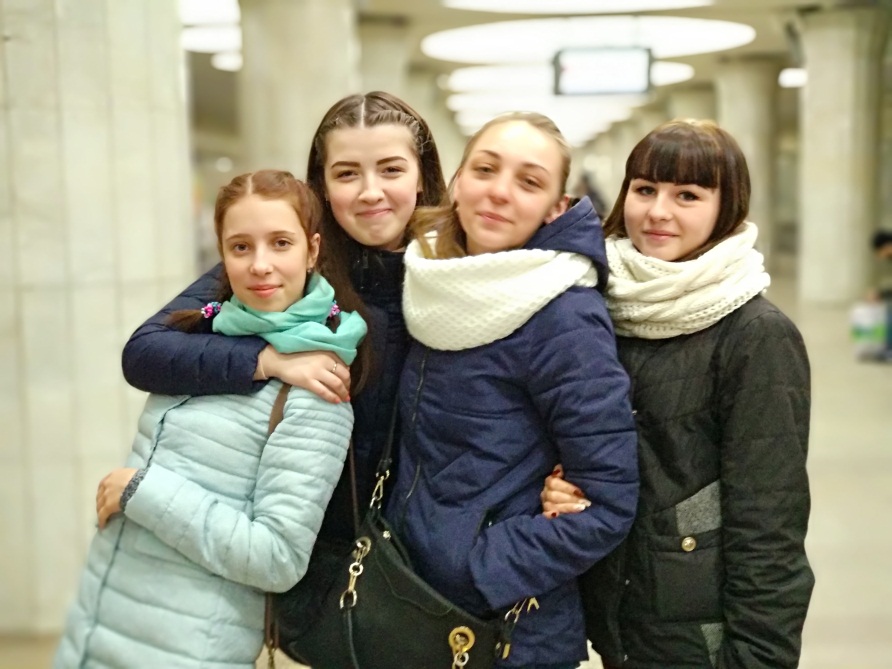 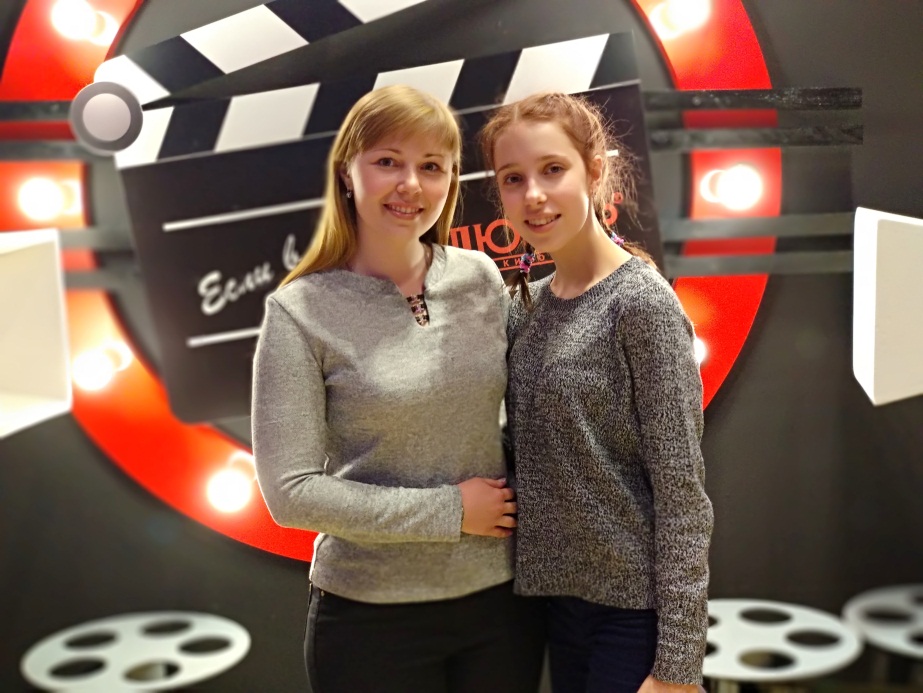 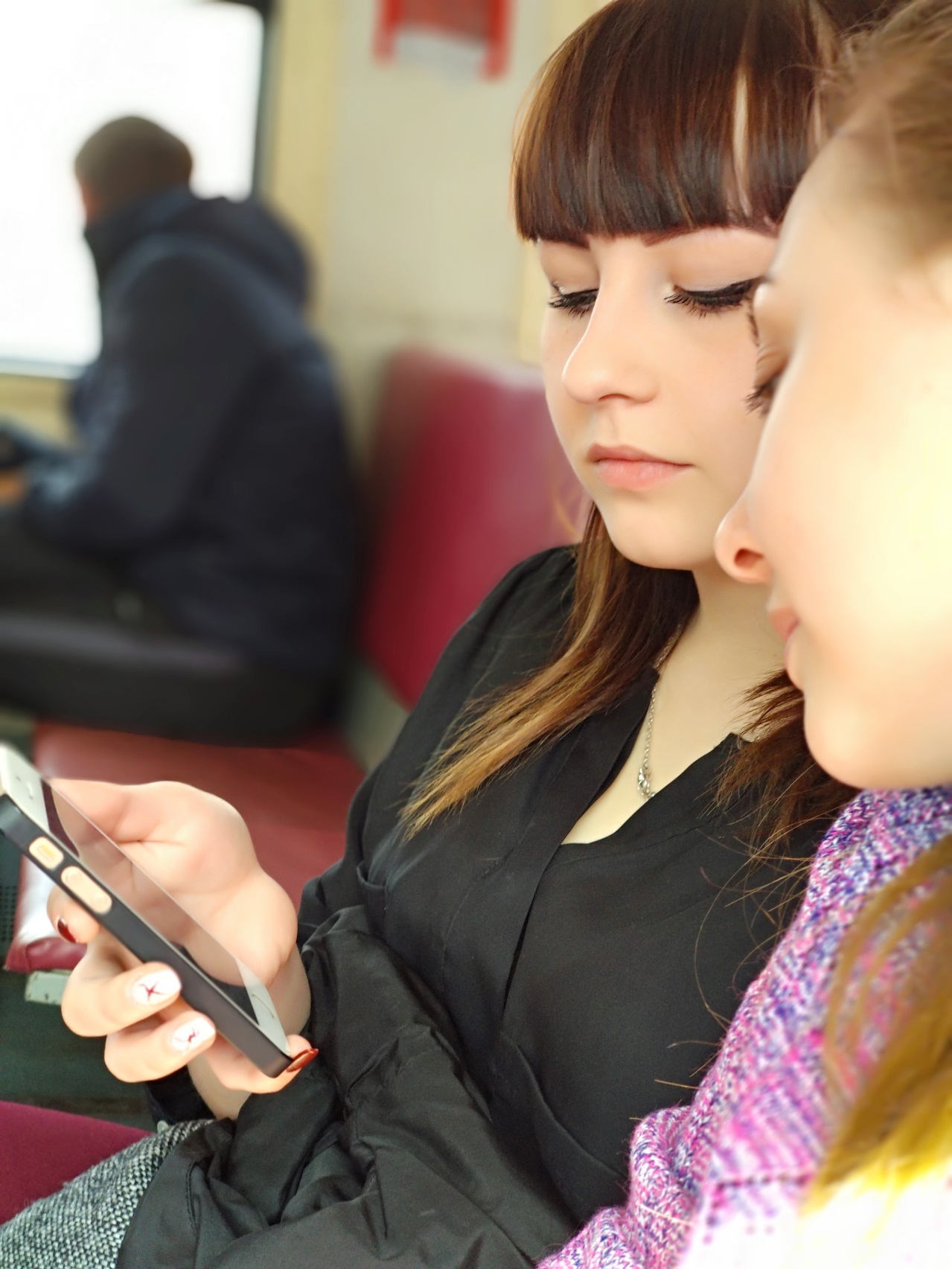 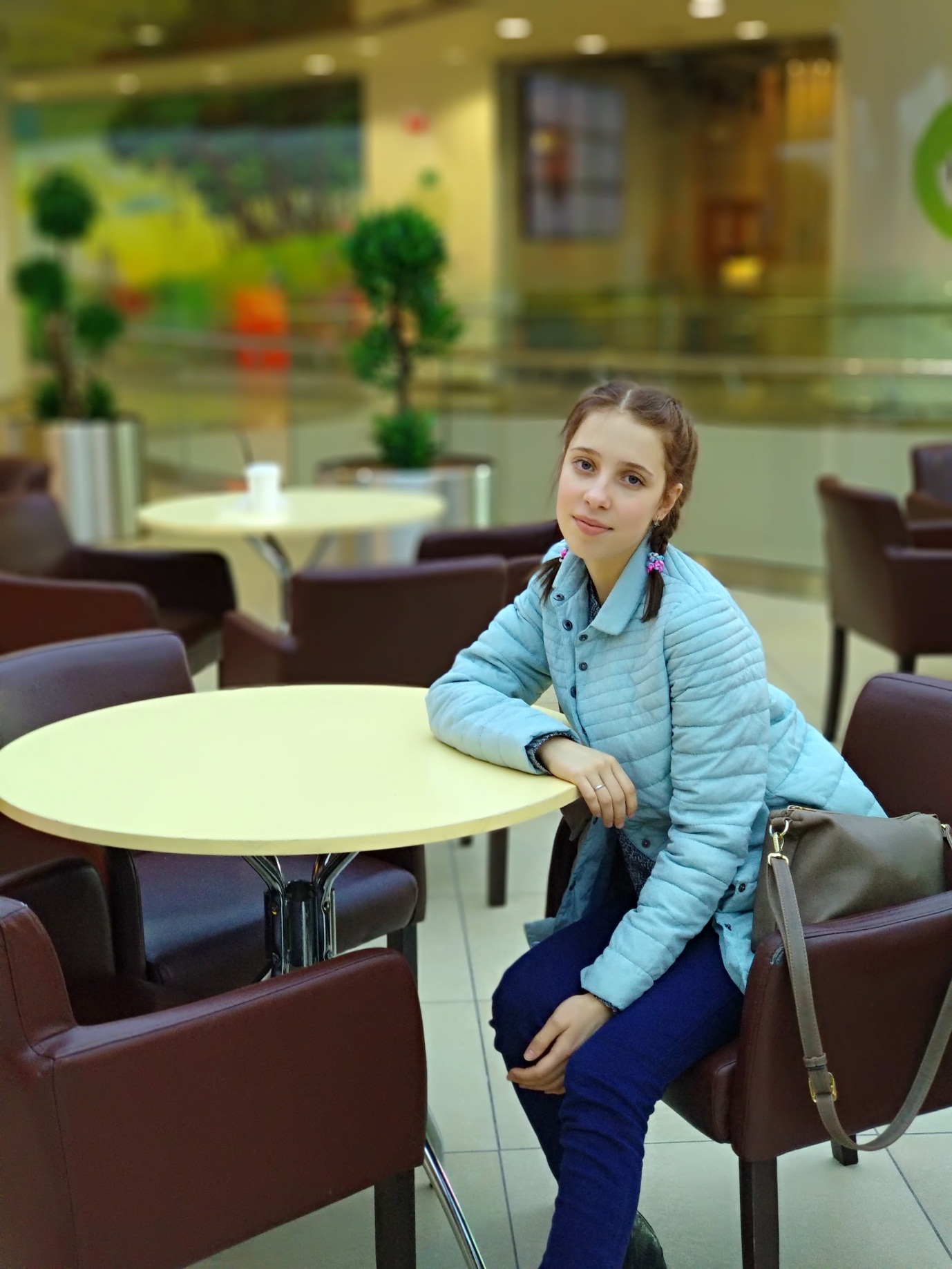 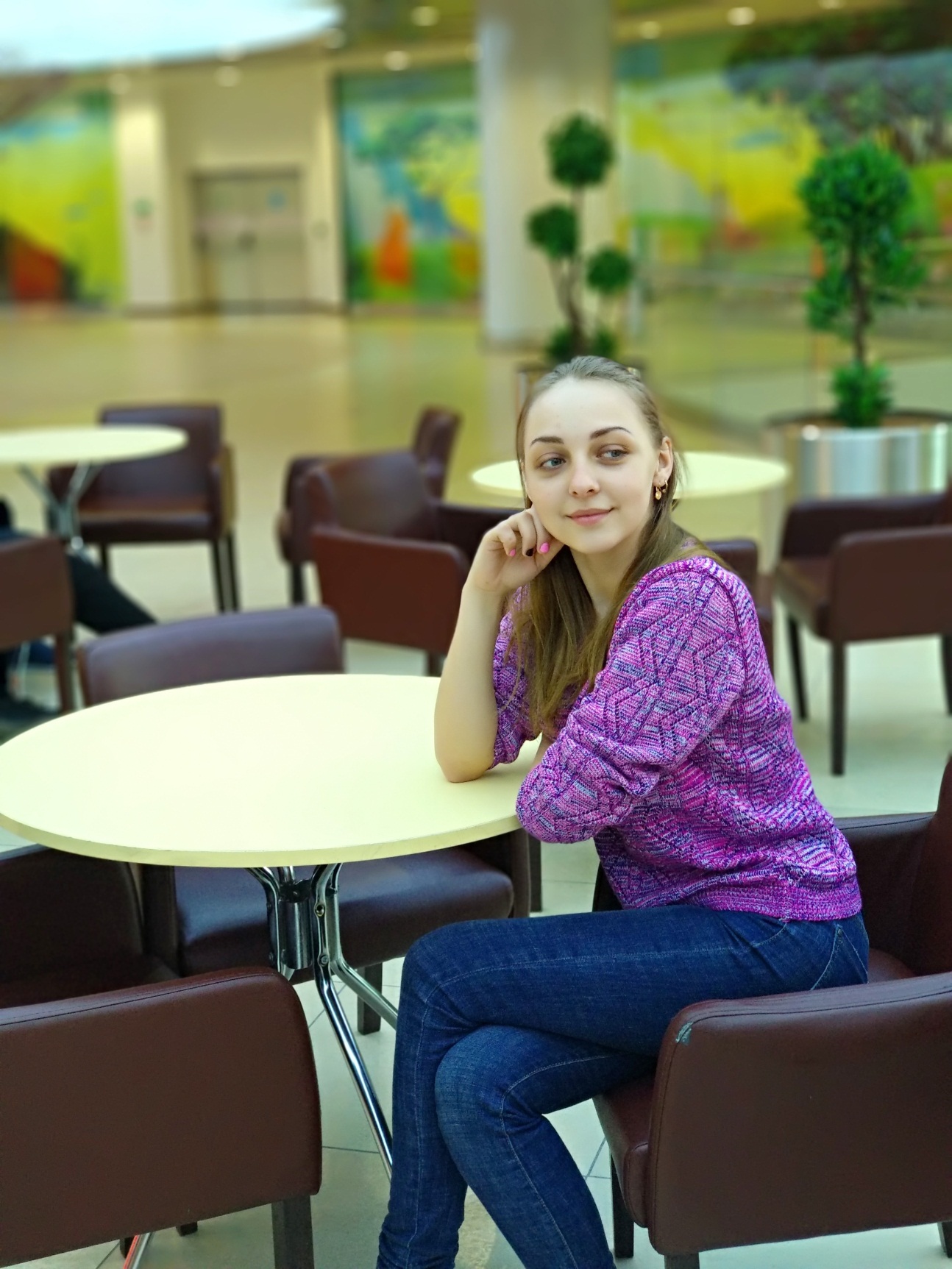 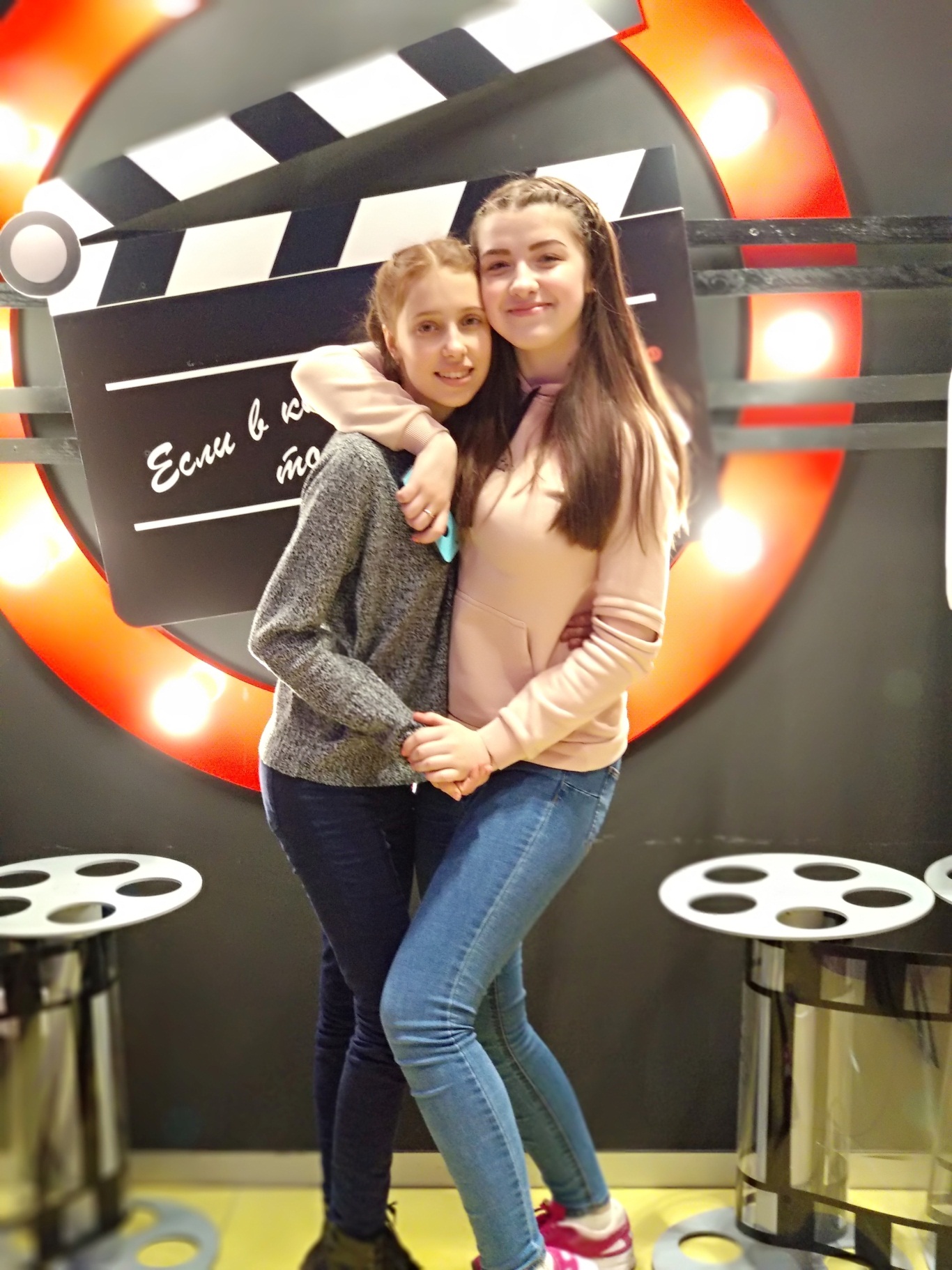 